日本感染管理ネットワーク北海道支部　塩谷光彦　行　　　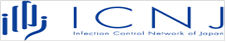 E-mail：shioya@cvc-ohno.or.jp『Morning 5K FUN RUN&WALK in函館』開催日：平成29年5月19日（金）協賛申込書ご記入日　必要事項をご記入頂き、本紙をEメールでお送りください。申込締切：2017年5月15日(月)　 E-mail:shioya@cvc-ohno.or.jpお申込み後、振込先口座を代表者様のご連絡先へお知らせいたします。フリガナ貴社名※参加証及びホームページに協賛企業として掲載させて頂きますので、正式名称をご記入ください。※参加証及びホームページに協賛企業として掲載させて頂きますので、正式名称をご記入ください。ご住所(〒　　　)(〒　　　)電話番号E-mailフリガナ所属部署・役職名ご担当者名所属部署・役職名ご協賛内容一口一万円　　　金額円(1万円以上1万円単位)一口一万円　　　金額円(1万円以上1万円単位)ご協賛内容物品名個数物品名個数その他※ご質問・ご要望などございましたらご記入ください。※ご質問・ご要望などございましたらご記入ください。